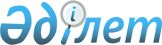 "2013-2015 жылдарға арналған аудандық бюджет туралы" Қазалы аудадық мәслихатының 2012 жылғы 19 желтоқсандағы N 68 шешіміне өзгерістер мен толықтырулар енгізу туралы
					
			Күшін жойған
			
			
		
					Қызылорда облысы Қазалы аудандық мәслихатының 2013 жылғы 4 қыркүйектегі N 134 шешімі. Қызылорда облысының Әділет департаментінде 2013 жылғы 13 қыркүйекте N 4514 тіркелді. Қолданылу мерзімінің аяқталуына байланысты күші жойылды - (Қызылорда облысы Қазалы аудандық мәслихатының 2014 жылғы 07 наурыздағы N 01-10/556 хатымен)      Ескерту. Қолданылу мерзімінің аяқталуына байланысты күші жойылды - (Қызылорда облысы Қазалы аудандық мәслихатының 07.03.2014  N 01-10/556 хатымен).

      Қазақстан Республикасының 2008 жылғы 4 желтоқсандағы Бюджет кодексіне және "Қазақстан Республикасындағы жергілікті мемлекеттік басқару және өзін-өзі басқару туралы" Қазақстан Республикасының 2001 жылғы 23 қаңтардағы Заңының 6 бабына сәйкес Қазалы аудандық мәслихаты ШЕШЕМІЗ:



      1. "2013-2015 жылдарға арналған аудандық бюджет туралы" Қазалы аудандық мәслихатының 2012 жылғы 19 желтоқсандағы кезекті XI сессиясының N 68 шешіміне (нормативтік құқықтық кесімдердің мемлекеттік тіркеу тізілімінде 4379 нөмірімен тіркелген, аудандық "Қазалы" газетінің 2013 жылғы 12 ақпандағы N 17, 16 ақпандағы N 18-20, 20 ақпандағы N 21-24 сандарында жарияланған) мынадай өзгерістер мен толықтырулар енгізілсін:



      1-тармақ мынадай редакцияда жазылсын:

      "1. 2013-2015 жылдарға арналған аудандық бюджет 1, 2 және  3-қосымшаларға сәйкес, оның ішінде 2013 жылға мынадай көлемде бекітілсін:

      1) кірістер – 9 446 197 мың теңге, оның ішінде:

      салықтық түсімдер – 1 193 928 мың теңге;

      салықтық емес түсімдер – 8 966 мың теңге;

      негізгі капиталды сатудан түсетін түсімдер – 33 033 мың теңге;

      трансферттер түсімі – 8 210 270 мың теңге;

      2) шығындар – 9 704 036,1 мың теңге;

      3) таза бюджеттік кредиттеу – 114 641 мың теңге;

      бюджеттік кредиттер – 129 825 мың теңге;

      бюджеттік кредиттерді өтеу – 15 184 мың теңге;

      4) қаржы активтерімен жасалатын операциялар бойынша сальдо – 14 195 мың теңге;

      қаржы активтерін сатып алу – 14 195 мың теңге;

      мемлекеттің қаржы активтерін сатудан түсетін түсімдер – 0;

      5) бюджет тапшылығы (профициті) – -386 675,1 мың теңге;

      6) бюджет тапшылығын қаржыландыру (профицитін пайдалану) – 386 675,1 мың теңге.



      5-тармақ мынадай мазмұндағы 11) тармақшамен толықтырылсын:

      "11) Әйтеке би кентіндегі N 204 орта мектеп құрылысы үшін бөлінген жер учаскесінің аумағында орналасқан тұрғын үйлерді мемлекеттік мұқтажы үшін сатып алу – 50 649 мың теңге.";



      13-тармақ мынадай мазмұндағы 3) тармақшамен толықтырылсын:

      "3) 464-009 "Мектепке дейінгі тәрбие ұйымдарының қызметін қамтамасыз ету" бағдарламасы 6777 мың теңгеге азайтылып, 464-040 "Мектепке дейінгі білім беру ұйымдарында мемлекеттік білім беру тапсырысын іске асыруға" бағдарламасы 6777 мың теңгеге көбейтілсін;

      451-011 "Жәрдемақыларды және басқа да әлеуметтік төлемдерді есептеу, төлеу мен жеткізу бойынша қызметтерге ақы төлеу" бағдарламасы 18 мың теңгеге азайтылып, 451-007 "Жергілікті өкілетті органдардың шешімі бойынша мұқтаж азаматтардың жекелеген топтарына әлеуметтік көмек" бағдарламасы 18 мың теңгеге көбейтілсін.";



      аталған шешімнің 1-қосымшасы осы шешімнің 1-қосымшасына сәйкес жаңа редакцияда жазылсын.



      2. Осы шешім оның алғашқы ресми жарияланған күнінен бастап қолданысқа енгізіледі және 2013 жылдың 1 қаңтарынан бастап пайда болған қатынастарға таралады.      Қазалы аудандық мәслихаты

      кезектен тыс ХХ сессиясының

      төрағасы                               С. Утегенов      Қазалы аудандық

      мәслихатының хатшысы                   Т. Бөріқұлақов      Аудандық мәслихаттың

      2013 жылғы "4" қыркүйектегі

      ХХ сессиясының N 134 шешіміне

      1-қосымша      Аудандық мәслихатының

      2012 жылғы "19" желтоқсандағы

      сессиясының N 68 шешіміне

      1-қосымша        

2013 жылға арналған аудандық бюджет
					© 2012. Қазақстан Республикасы Әділет министрлігінің «Қазақстан Республикасының Заңнама және құқықтық ақпарат институты» ШЖҚ РМК
				СанатыСанатыСанатыСанатыСомасы, мың теңге
СыныбыСыныбыСыныбыIшкi сыныбыIшкi сыныбыАтауы
1. КІРІСТЕР94461971Салықтық түсімдер119392801Табыс салығы5080932Жеке табыс салығы50809303Әлеуметтiк салық3457131Әлеуметтік салық34571304Меншiкке салынатын салықтар3160071Мүлiкке салынатын салықтар2632753Жер салығы70894Көлiк құралдарына салынатын салық438225Бірыңғай жер салығы182105Тауарларға, жұмыстарға және қызметтерге салынатын iшкi салықтар200252Акциздер60203Табиғи және басқа да ресурстарды пайдаланғаны үшiн түсетiн түсiмдер21374Кәсiпкерлiк және кәсiби қызметтi жүргiзгенi үшiн алынатын алымдар108535Ойын бизнесіне салық101508Заңдық мәнді іс-әрекеттерді жасағаны және (немесе) оған уәкілеттігі бар мемлекеттік органдар немесе лауазымды адамдар құжаттар бергені үшін алынатын міндетті төлемдер40901Мемлекеттік баж40902Салықтық емес түсiмдер896601Мемлекеттік меншіктен түсетін кірістер9445Мемлекет меншігіндегі мүлікті жалға беруден түсетін кірістер9307Мемлекеттік бюджеттен берілген кредиттер бойынша сыйақылар1404Мемлекеттік бюджеттен қаржыландырылатын, сондай-ақ Қазақстан Республикасы Ұлттық Банкінің бюджетінен (шығыстар сметасынан) ұсталатын және қаржыландырылатын мемлекеттік мекемелер салатын айыппұлдар, өсімпұлдар, санкциялар, өндіріп алулар20221Мұнай секторы ұйымдарынан түсетін түсімдерді қоспағанда, мемлекеттік бюджеттен қаржыландырылатын, сондай-ақ Қазақстан Республикасы Ұлттық Банкінің бюджетінен (шығыстар сметасынан) ұсталатын және қаржыландырылатын мемлекеттік мекемелер салатын айыппұлдар, өсімпұлдар, санкциялар, өндіріп алулар202206Басқа да салықтық емес түсiмдер60001Басқа да салықтық емес түсiмдер60003Негізгі капиталды сатудан түсетін түсімдер3303301Мемлекеттік мекемелерге бекітілген мемлекеттік мүлікті сату741Мемлекеттік мекемелерге бекітілген мемлекеттік мүлікті сату7403Жердi және материалдық емес активтердi сату329591Жерді сату304752Материалдық емес активтерді сату 24844Трансферттердің түсімдері821027002Мемлекеттiк басқарудың жоғары тұрған органдарынан түсетiн трансферттер82102702Облыстық бюджеттен түсетiн трансферттер8210270Функционалдық топФункционалдық топФункционалдық топФункционалдық топСомасы, мың теңге
Бюджеттік бағдарламалардың әкiмшiсiБюджеттік бағдарламалардың әкiмшiсiБюджеттік бағдарламалардың әкiмшiсiБағдарламаБағдарламаАтауы
2. ШЫҒЫНДАР9704036,11
Жалпы сипаттағы мемлекеттiк қызметтер 470981112
Аудан (облыстық маңызы бар қала) мәслихатының аппараты19902001Аудан (облыстық маңызы бар қала) мәслихатының қызметін қамтамасыз ету жөніндегі қызметтер19602003Мемлекеттік органның күрделі шығыстары300122
Аудан (облыстық маңызы бар қала) әкімінің аппараты105915001Аудан (облыстық маңызы бар қала) әкімінің қызметін қамтамасыз ету жөніндегі қызметтер104272003Мемлекеттік органның күрделі шығыстары1643123
Қаладағы аудан, аудандық маңызы бар қала, кент, ауыл, ауылдық округ әкімінің аппараты300983001Қаладағы аудан, аудандық маңызы бар қала, кент, ауыл, ауылдық округ әкімінің қызметін қамтамасыз ету жөніндегі қызметтер292882022Мемлекеттік органның күрделі шығыстары1451032Ведомстволық бағыныстағы мемлекеттік мекемелерінің және ұйымдарының күрделі шығыстары6650452
Ауданның (облыстық маңызы бар қаланың) қаржы бөлімі23984001Ауданның (облыстық маңызы бар қаланың) бюджетін орындау және ауданның (облыстық маңызы бар қаланың) коммуналдық меншігін басқару саласындағы мемлекеттік саясатты іске асыру жөніндегі қызметтер 21358003Салық салу мақсатында мүлікті бағалауды жүргізу2261010Жекешелендіру, коммуналдық меншікті басқару, жекешелендіруден кейінгі қызмет және осыған байланысты дауларды реттеу 365453
Ауданның (облыстық маңызы бар қаланың) экономика және бюджеттік жоспарлау бөлімі20197001Экономикалық саясатты, мемлекеттік жоспарлау жүйесін қалыптастыру және дамыту және ауданды (облыстық маңызы бар қаланы) басқару саласындағы мемлекеттік саясатты іске асыру жөніндегі қызметтер201972
Қорғаныс23811122
Аудан (облыстық маңызы бар қала) әкімінің аппараты2711005Жалпыға бірдей әскери міндетті атқару шеңберіндегі іс-шаралар2711122
Аудан (облыстық маңызы бар қала) әкімінің аппараты21100006Аудан (облыстық маңызы бар қала) ауқымындағы төтенше жағдайлардың алдын алу және оларды жою211003
Қоғамдық тәртіп, қауіпсіздік, құқықтық, сот, қылмыстық-атқару қызметі3067458
Ауданның (облыстық маңызы бар қаланың) тұрғын үй-коммуналдық шаруашылығы, жолаушылар көлігі және автомобиль жолдары бөлімі3067021Елдi мекендерде жол жүрісі қауiпсiздiгін қамтамасыз ету30674
Бiлiм беру4985356123
Қаладағы аудан, аудандық маңызы бар қала, кент, ауыл, ауылдық округ әкімінің аппараты38070004Мектепке дейінгі тәрбие ұйымдарының қызметін қамтамасыз ету38070464
Ауданның (облыстық маңызы бар қаланың) білім бөлімі562617009Мектепке дейінгі тәрбие ұйымдарының қызметін қамтамасыз ету458920040Мектепке дейінгі білім беру ұйымдарында мемлекеттік білім беру тапсырысын іске асыруға103697464
Ауданның (облыстық маңызы бар қаланың) білім бөлімі4234017003Жалпы білім беру4089893006Балаларға қосымша білім беру144124464
Ауданның (облыстық маңызы бар қаланың) білім бөлімі150652001Жергілікті деңгейде білім беру саласындағы мемлекеттік саясатты іске асыру жөніндегі қызметтер24465005Ауданның (облыстық маңызы бар қаланың) мемлекеттік білім беру мекемелер үшін оқулықтар мен оқу-әдiстемелiк кешендерді сатып алу және жеткізу22608007Аудандық (қалалық) ауқымдағы мектеп олимпиадаларын және мектептен тыс іс-шараларды өткiзу202012Мемлекеттік органның күрделі шығыстары85015Жетім баланы (жетім балаларды) және ата-аналарының қамқорынсыз қалған баланы (балаларды) күтіп-ұстауға асыраушыларына ай сайынғы ақшалай қаражат төлемдері18334020Үйде оқытылатын мүгедек балаларды жабдықпен, бағдарламалық қамтыммен қамтамасыз ету 2895067Ведомстволық бағыныстағы мемлекеттік мекемелерінің және ұйымдарының күрделі шығыстары820635
Денсаулық сақтау367123
Қаладағы аудан, аудандық маңызы бар қала, кент, ауыл, ауылдық округ әкімінің аппараты367002Ерекше жағдайларда сырқаты ауыр адамдарды дәрігерлік көмек көрсететін ең жақын денсаулық сақтау ұйымына жеткізуді ұйымдастыру3676
Әлеуметтiк көмек және әлеуметтiк қамсыздандыру335930451
Ауданның (облыстық маңызы бар қаланың) жұмыспен қамту және әлеуметтік бағдарламалар бөлімі281370002Еңбекпен қамту бағдарламасы 33901003Қайтыс болған Совет Одағының батырларын, "Халық қаһармандарын", Социалистік Еңбек ерлерін, Даңқ Орденінің үш дәрежесімен және "Отан"орденімен марапатталған соғыс ардагерлері мен мүгедектерін жерлеу рәсімдері бойынша қызмет көрсету61004Ауылдық жерлерде тұратын денсаулық сақтау, білім беру, әлеуметтік қамтамасыз ету, мәдениет, спорт және ветеринар мамандарына отын сатып алуға Қазақстан Республикасының заңнамасына сәйкес әлеуметтік көмек көрсету18032005Мемлекеттік атаулы әлеуметтік көмек 300006Тұрғын үй көмегі18898007Жергілікті өкілетті органдардың шешімі бойынша мұқтаж азаматтардың жекелеген топтарына әлеуметтік көмек547700091999 жылдың 26 шілдесінде "Отан", "Даңқ" ордендерімен марапатталған, "Халық Қаһарманы" атағын және республиканың құрметті атақтарын алған азаматтарды әлеуметтік қолдау437010Үйден тәрбиеленіп оқытылатын мүгедек балаларды материалдық қамтамасыз ету2346014Мұқтаж азаматтарға үйде әлеуметтiк көмек көрсету5702701618 жасқа дейінгі балаларға мемлекеттік жәрдемақылар81000017Мүгедектерді оңалту жеке бағдарламасына сәйкес, мұқтаж мүгедектерді міндетті гигиеналық құралдармен және ымдау тілі мамандарының қызмет көрсетуін, жеке көмекшілермен қамтамасыз ету 13485023Жұмыспен қамту орталықтарының қызметін қамтамасыз ету1113451
Ауданның (облыстық маңызы бар қаланың) жұмыспен қамту және әлеуметтік бағдарламалар бөлімі54560001Жергілікті деңгейде халық үшін әлеуметтік бағдарламаларды жұмыспен қамтуды қамтамасыз етуді іске асыру саласындағы мемлекеттік саясатты іске асыру жөніндегі қызметтер52627011Жәрдемақыларды және басқа да әлеуметтік төлемдерді есептеу, төлеу мен жеткізу бойынша қызметтерге ақы төлеу1775021Мемлекеттік органның күрделі шығыстары 1587
Тұрғын үй-коммуналдық шаруашылық1945273,1458
Ауданның (облыстық маңызы бар қаланың) тұрғын үй-коммуналдық шаруашылығы, жолаушылар көлігі және автомобиль жолдары бөлімі99714002Мемлекеттiк қажеттiлiктер үшiн жер учаскелерiн алып қою, соның iшiнде сатып алу жолымен алып қою және осыған байланысты жылжымайтын мүлiктi иелiктен айыру50649004Азаматтардың жекелеген санаттарын тұрғын үймен қамтамасыз ету20000031Кондоминиум объектісіне техникалық паспорттар дайындау2387033Инженерлік-коммуникациялық инфрақұрылымды жобалау, дамыту, жайластыру және (немесе) сатып алу8915041Жұмыспен қамту 2020 жол картасы бойынша қалаларды және ауылдық елді мекендерді дамыту шеңберінде объектілерді жөндеу және абаттандыру17763467
Ауданның (облыстық маңызы бар қаланың) құрылыс бөлімі57968,4003Мемлекеттік коммуналдық тұрғын үй қорының тұрғын үйін жобалау, салу және (немесе) сатып алу35931022Жұмыспен қамту 2020 жол картасы шеңберінде инженерлік коммуникациялық инфрақұрылымдардың дамуы6577,4072Жұмыспен қамту 2020 жол картасы шеңберінде тұрғын жай салу және (немесе) сатып алу және инженерлік коммуникациялық инфрақұрылымдарды дамыту және (немесе) сатып алу15460123
Қаладағы аудан, аудандық маңызы бар қала, кент, ауыл, ауылдық округ әкімінің аппараты7774014Елді мекендерді сумен жабдықтауды ұйымдастыру7774458
Ауданның (облыстық маңызы бар қаланың) тұрғын үй-коммуналдық шаруашылығы, жолаушылар көлігі және автомобиль жолдары бөлімі625937012Сумен жабдықтау және су бөлу жүйесінің қызмет етуі20505026Ауданның (облыстық маңызы бар қаланың) коммуналдық меншігіндегі жылу жүйелерін қолдануды ұйымдастыру3500028Коммуналдық шаруашылығын дамыту565404058Елді мекендердегі сумен жабдықтау және су бұру жүйелерін дамыту36528467
Ауданның (облыстық маңызы бар қаланың) құрылыс бөлімі664039,7005Коммуналдық шаруашылығын дамыту1799006Сумен жабдықтау және су бұру жүйесін дамыту662240,7123
Қаладағы аудан, аудандық маңызы бар қала, кент, ауыл, ауылдық округ әкімінің аппараты394585008Елді мекендерде көшелерді жарықтандыру27856009Елді мекендердің санитариясын қамтамасыз ету32050010Жерлеу орындарын күтіп-ұстау және туысы жоқ адамдарды жерлеу8670011Елді мекендерді абаттандыру мен көгалдандыру326009458
Ауданның (облыстық маңызы бар қаланың) тұрғын үй-коммуналдық шаруашылығы, жолаушылар көлігі және автомобиль жолдары бөлімі95255018Елдi мекендердi абаттандыру және көгалдандыру952558
Мәдениет, спорт, туризм және ақпараттық кеңістiк396693123
Қаладағы аудан, аудандық маңызы бар қала, кент, ауыл, ауылдық округ әкімінің аппараты4286006Жергілікті деңгейде мәдени-демалыс жұмыстарын қолдау4286455
Ауданның (облыстық маңызы бар қаланың) мәдениет және тілдерді дамыту бөлімі145922003Мәдени-демалыс жұмысын қолдау141629009Тарихи-мәдени мұра ескерткіштерін сақтауды және оларға қол жетімділікті қамтамасыз ету4293465
Ауданның (облыстық маңызы бар қаланың) Дене шынықтыру және спорт бөлімі18256005Ұлттық және бұқаралық спорт түрлерін дамыту2429006Аудандық (облыстық маңызы бар қалалық) деңгейде спорттық жарыстар өткiзу2688007Әртүрлi спорт түрлерi бойынша аудан (облыстық маңызы бар қала) құрама командаларының мүшелерiн дайындау және олардың облыстық спорт жарыстарына қатысуы13139467
Ауданның (облыстық маңызы бар қаланың) құрылыс бөлімі46782008Cпорт және туризм объектілерін дамыту 46782455
Ауданның (облыстық маңызы бар қаланың) мәдениет және тілдерді дамыту бөлімі66881006Аудандық (қалалық) кiтапханалардың жұмыс iстеуi66881456
Ауданның (облыстық маңызы бар қаланың) ішкі саясат бөлімі26580002Газеттер мен журналдар арқылы мемлекеттік ақпараттық саясат жүргізу жөніндегі қызметтер21080005Телерадио хабарларын тарату арқылы мемлекеттік ақпараттық саясатты жүргізу жөніндегі қызметтер5500455
Ауданның (облыстық маңызы бар қаланың) мәдениет және тілдерді дамыту бөлімі52052001Жергілікті деңгейде тілдерді және мәдениетті дамыту саласындағы мемлекеттік саясатты іске асыру жөніндегі қызметтер13918010Мемлекеттік органның күрделі шығыстары1988032Ведомстволық бағыныстағы мемлекеттік мекемелерінің және ұйымдарының күрделі шығыстары36146456
Ауданның (облыстық маңызы бар қаланың) ішкі саясат бөлімі19717001Жергілікті деңгейде ақпарат, мемлекеттілікті нығайту және азаматтардың әлеуметтік сенімділігін қалыптастыру саласында мемлекеттік саясатты іске асыру жөніндегі қызметтер16367003Жастар саясаты саласында іс-шараларды іске асыру3350465
Ауданның (облыстық маңызы бар қаланың) Дене шынықтыру және спорт бөлімі16217001Жергілікті деңгейде дене шынықтыру және спорт саласындағы мемлекеттік саясатты іске асыру жөніндегі қызметтер15944004Мемлекеттік органның күрделі шығыстары27310
Ауыл, су, орман, балық шаруашылығы, ерекше қорғалатын табиғи аумақтар, қоршаған ортаны және жануарлар дүниесін қорғау, жер қатынастары175176462
Ауданның (облыстық маңызы бар қаланың) ауыл шаруашылығы бөлімі35581001Жергілікті деңгейде ауыл шаруашылығы саласындағы мемлекеттік саясатты іске асыру жөніндегі қызметтер17184006Мемлекеттік органның күрделі шығыстары35099Мамандардың әлеуметтік көмек көрсетуі жөніндегі шараларды іске асыру18362467
Ауданның (облыстық маңызы бар қаланың) құрылыс бөлімі8864010Ауыл шаруашылығы объектілерін дамыту8864473Ауданның (облыстық маңызы бар қаланың) ветеринария бөлімі22862001Жергілікті деңгейде ветеринария саласындағы мемлекеттік саясатты іске асыру жөніндегі қызметтер9212006Ауру жануарларды санитарлық союды ұйымдастыру877007Қаңғыбас иттер мен мысықтарды аулауды және жоюды ұйымдастыру3627009Жануарлардың энзоотиялық аурулары бойынша ветеринариялық іс-шараларды жүргізу7546010Ауыл шаруашылығы жануарларын бірдейлендіру жөніндегі іс-шараларды жүргізу1600463
Ауданның (облыстық маңызы бар қаланың) жер қатынастары бөлімі20627001Аудан (облыстық маңызы бар қала) аумағында жер қатынастарын реттеу саласындағы мемлекеттік саясатты іске асыру жөніндегі қызметтер11462004Жердi аймақтарға бөлу жөнiндегi жұмыстарды ұйымдастыру4300006Аудандық маңызы бар қалалардың, кенттердiң, ауылдардың, ауылдық округтердiң шекарасын белгiлеу кезiнде жүргiзiлетiн жерге орналастыру4865473Ауданның (облыстық маңызы бар қаланың) ветеринария бөлімі87242011Эпизоотияға қарсы іс-шаралар жүргізу8724211
Өнеркәсіп, сәулет, қала құрылысы және құрылыс қызметі37573467
Ауданның (облыстық маңызы бар қаланың) құрылыс бөлімі11715001Жергілікті деңгейде құрылыс саласындағы мемлекеттік саясатты іске асыру жөніндегі қызметтер11715468
Ауданның (облыстық маңызы бар қаланың) сәулет және қала құрылысы бөлімі25858001Жергілікті деңгейде сәулет және қала құрылысы саласындағы мемлекеттік саясатты іске асыру жөніндегі қызметтер12235003Ауданның қала құрылысы даму аумағын және елді мекендердің бас жоспарлары схемаларын әзірлеу13465004Мемлекеттік органның күрделі шығыстары 15812
Көлiк және коммуникация1049797123
Қаладағы аудан, аудандық маңызы бар қала, кент, ауыл, ауылдық округ әкімінің аппараты25036013Аудандық маңызы бар қалаларда, кенттерде, ауылдарда (селоларда), ауылдық (селолық) округтерде автомобиль жолдарының жұмыс істеуін қамтамасыз ету25036458
Ауданның (облыстық маңызы бар қаланың) тұрғын үй-коммуналдық шаруашылығы, жолаушылар көлігі және автомобиль жолдары бөлімі1024011022Көлік инфрақұрылымын дамыту6982023Автомобиль жолдарының жұмыс істеуін қамтамасыз ету854918045Аудандық маңызы бар автомобиль жолдарын және елді-мекендердің көшелерін күрделі және орташа жөндеу162111458
Ауданның (облыстық маңызы бар қаланың) тұрғын үй-коммуналдық шаруашылығы, жолаушылар көлігі және автомобиль жолдары бөлімі750037Әлеуметтік маңызы бар қалалық (ауылдық), қала маңындағы және ауданішілік қатынастар бойынша жолаушылар тасымалдарын субсидиялау 75013
Басқалар100550493
Ауданның (облыстық маңызы бар қаланың) кәсіпкерлік, өнеркәсіп және туризм бөлімі12819001Жергілікті деңгейде кәсіпкерлікті, өнеркәсіпті және туризмді дамыту саласындағы мемлекеттік саясатты іске асыру жөніндегі қызметтер11279003Мемлекеттік органның күрделі шығыстары240007"Бизнестің жол картасы - 2020" бағдарламасы шеңберінде жеке кәсіпкерлікті қолдау1300123
Қаладағы аудан, аудандық маңызы бар қала, кент, ауыл, ауылдық округ әкімінің аппараты53882040"Өңірлерді дамыту" Бағдарламасы шеңберінде өңірлерді экономикалық дамытуға жәрдемдесу бойынша шараларды іске асыру53882452
Ауданның (облыстық маңызы бар қаланың) қаржы бөлімі14101012Ауданның (облыстық маңызы бар қаланың) жергілікті атқарушы органының резерві14101458
Ауданның (облыстық маңызы бар қаланың) тұрғын үй-коммуналдық шаруашылығы, жолаушылар көлігі және автомобиль жолдары бөлімі19748001Жергілікті деңгейде тұрғын үй-коммуналдық шаруашылығы, жолаушылар көлігі және автомобиль жолдары саласындағы мемлекеттік саясатты іске асыру жөніндегі қызметтер1974814
Борышқа қызмет көрсету 49452
Ауданның (облыстық маңызы бар қаланың) қаржы бөлімі49013Жергілікті атқарушы органдардың облыстық бюджеттен қарыздар бойынша сыйақылар мен өзге де төлемдерді төлеу бойынша борышына қызмет көрсету4915
Трансферттер179413452
Ауданның (облыстық маңызы бар қаланың) қаржы бөлімі179413006Нысаналы пайдаланылмаған (толық пайдаланылмаған) трансферттерді қайтару174949024Мемлекеттік органдардың функцияларын мемлекеттік басқарудың төмен тұрған деңгейлерінен жоғарғы деңгейлерге беруге байланысты жоғары тұрған бюджеттерге берілетін ағымдағы нысаналы трансферттер44643. Таза бюджеттік кредит беру114641Бюджеттік кредиттер12982510
Ауыл, су, орман, балық шаруашылығы, ерекше қорғалатын табиғи аумақтар, қоршаған ортаны және жануарлар дүниесін қорғау, жер қатынастары129825462
Ауданның (облыстық маңызы бар қаланың) ауыл шаруашылығы бөлімі129825008Мамандарды әлеуметтік қолдау шараларын іске асыруға берілетін бюджеттік кредиттер129825Бюджеттік кредиттерді өтеу151845
Бюджеттік кредиттерді өтеу1518401
 Бюджеттік кредиттерді өтеу151841Мемлекеттік бюджеттен берілген бюджеттік кредиттерді өтеу151844. Қаржы активтерімен жасалатын операциялар бойынша сальдо14195Қаржы активтерін сатып алу1419513
Басқалар14195123
Қаладағы аудан, аудандық маңызы бар қала, кент, ауыл, ауылдық округ әкімінің аппараты8000065Заңды тұлғалардың жарғылық капиталын қалыптастыру немесе ұлғайту8000458
Ауданның (облыстық маңызы бар қаланың) тұрғын үй-коммуналдық шаруашылығы, жолаушылар көлігі және автомобиль жолдары бөлімі6195065Заңды тұлғалардың жарғылық капиталын қалыптастыру немесе ұлғайту6195Мемлекеттің қаржы активтерін сатудан түсетін түсімдер5. Бюджет тапшылығы (профициті)-386675,16.Бюджет тапшылығын қаржыландыру (профицитті пайдалану)386675,17
Қарыздар түсімі12982501
Мемлекеттік ішкі қарыздар1298252Қарыз алу келісім- шарттары12982516
Қарыздарды өтеу15184452
Ауданның (облыстық маңызы бар қаланың) қаржы бөлімі15184008Жергілікті атқарушы органның жоғары тұрған бюджет алдындағы борышын өтеу151848
Бюджет қаражаттарының пайдаланылатын қалдықтары272034,101
Бюджет қаражаты қалдықтары272034,11Бюджет қаражатының бос қалдықтары272034,1